INTERNSHIP PERMISSION REQUEST/RECOMMENDATION FORMDear Vice Dean Faculty of Pharmacy Universitas Airlangga Fakultas Farmasi Universitas AirlanggaI, undersigned below : Name		: ___________________________________Student Number		: ___________________________________Applicant’s telephone no.	: Internship institution		: ___________________________________________________Institution’s address		: ___________________________________________________Date of internship		: ______________________ until  ________________________Contact person (if any)		: __________________________ Telephone no. : ___________ Requests for the following internship recommendation and facilitation : Internship permission/recommendation letter Internship supervisor assignment letter Others : ______________________________________* Please mark any documents you needThank you for your attention. Surabaya,  . . . . . . . . . . . . . . . . . . . . Acknowledged by,						Applicant,Student Advisor_____________________________				_____________________________
NIP.								NIM. 	Acknowledged by,Bachelor Study Program CoordinatorChrismawan Ardianto, MSc., PhD., Apt
NIP. 198402292008011003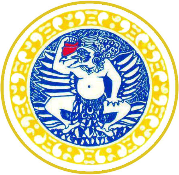 UNIVERSITAS AIRLANGGA 
FACULTY OF PHARMACYForm Number :F. 1.4.2.4.2